平成３０年６月１５日会員各位鎌ケ谷市商工会工業部会会員交流委員会委員長　岩井武己第８回『かまがやビジネス交流会』開催かまがや経営情報交換会～『実は知らなかった！』千葉県産業振興センターがサポートしてくれることとは～　鎌ケ谷市商工会工業部会では、商工会の機能の一つである、経営に関する情報の提供、並びに会員相互の交流を目的として、千葉県産業振興センターの方をお招きし、下記のとおり、鎌ケ谷経営情報交換会を実施いたします。記日時　平成３０年７月３日（火）　１８：３０～２０：４５場所　鎌ケ谷市商工会　３Ｆ内容　（公財）千葉県産業振興センターによる補助金・助成金・専門家派遣制度の周知　　　　　支援策例）○よろず支援拠点　○展示会支援　○専門家派遣　　　　　　　　　　○下請け駆け込み寺　○補助金・助成金　　　　　講師：（公財）千葉県産業振興センター　経営支援部取引振興室　　　　　　　　副参事兼室長　鶴岡　俊幸　様　　　　　　　　主事　岩上　 匠　 様申込方法　下記申込書をご記入の上、６月２６日（火）までに商工会へ参加費(\１，０００)を添えてお申込下さい。（定員３０名、定員になり次第締切とさせていただきます）その他　（公財）千葉県産業振興センターによる説明後に交流会を開催致します。　　　　　酒類の提供もございますので、お車でのご来館はご遠慮ください。　　　　　　　　　　　　以上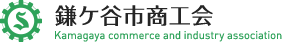 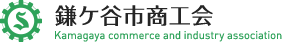 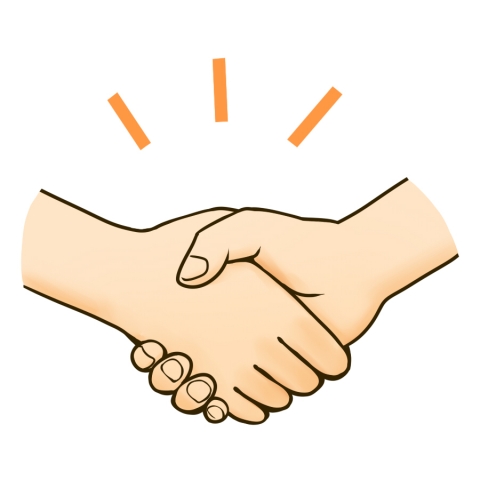 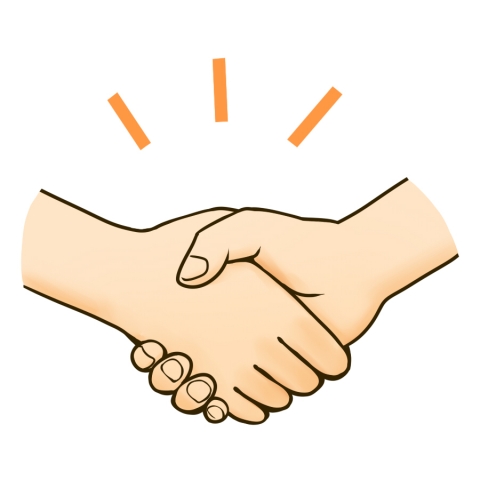 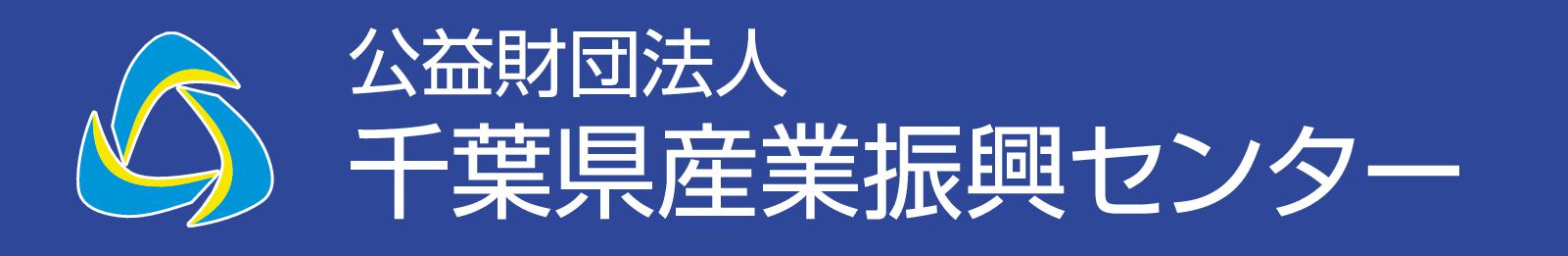 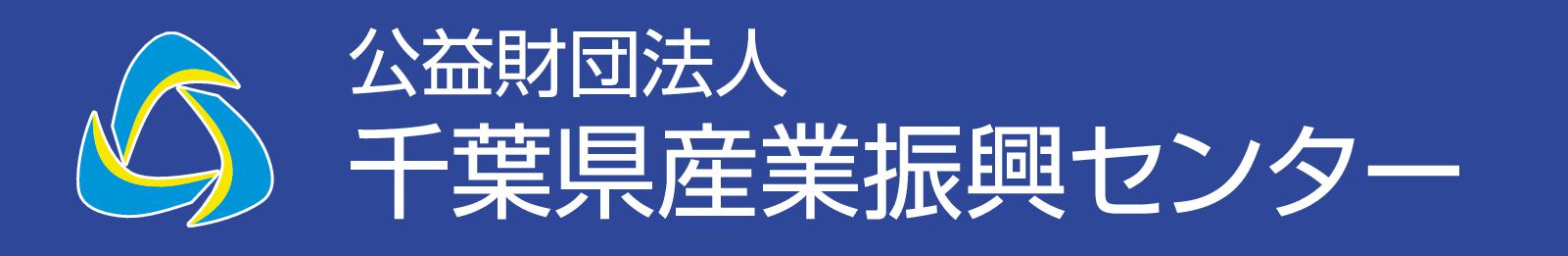 第８回『かまがやビジネス交流会』　参加申込書事業所名　　　　　　　　　　　　　　　　　　　　　　　ＴＥＬ　　　　　　　　　　　　　　　　　　　　住所　　　　　　　　　　　　　　　　　　　　　　　　　ＦＡＸ　　　　　　　　　　　　　　　　　　　　参加者名　　　　　　　　　　　　　　　　　　　　　　　　　　　　　　　　　　　　　　　　　　　　　　